<Logo of event provider><Name of attendee><date>CERTIFICATE OF ATTENDANCE<event name><event date>Name: <title> <firstname> <surname>This is to confirm that the above named person attended the <name of event> run by <name of event provider>.<title> <firstname> <surname> was awarded <number> CPD credits for attendance at this meeting.Kind Regards,<signature and contact details>Individuals may claim 1 CPD credit per 1 hour of educational content. The number of CPD credits specified for this event is themaximum available. The onus is on the individual to ensure they claim for the number of CPD credits that corresponds to their participation in the event.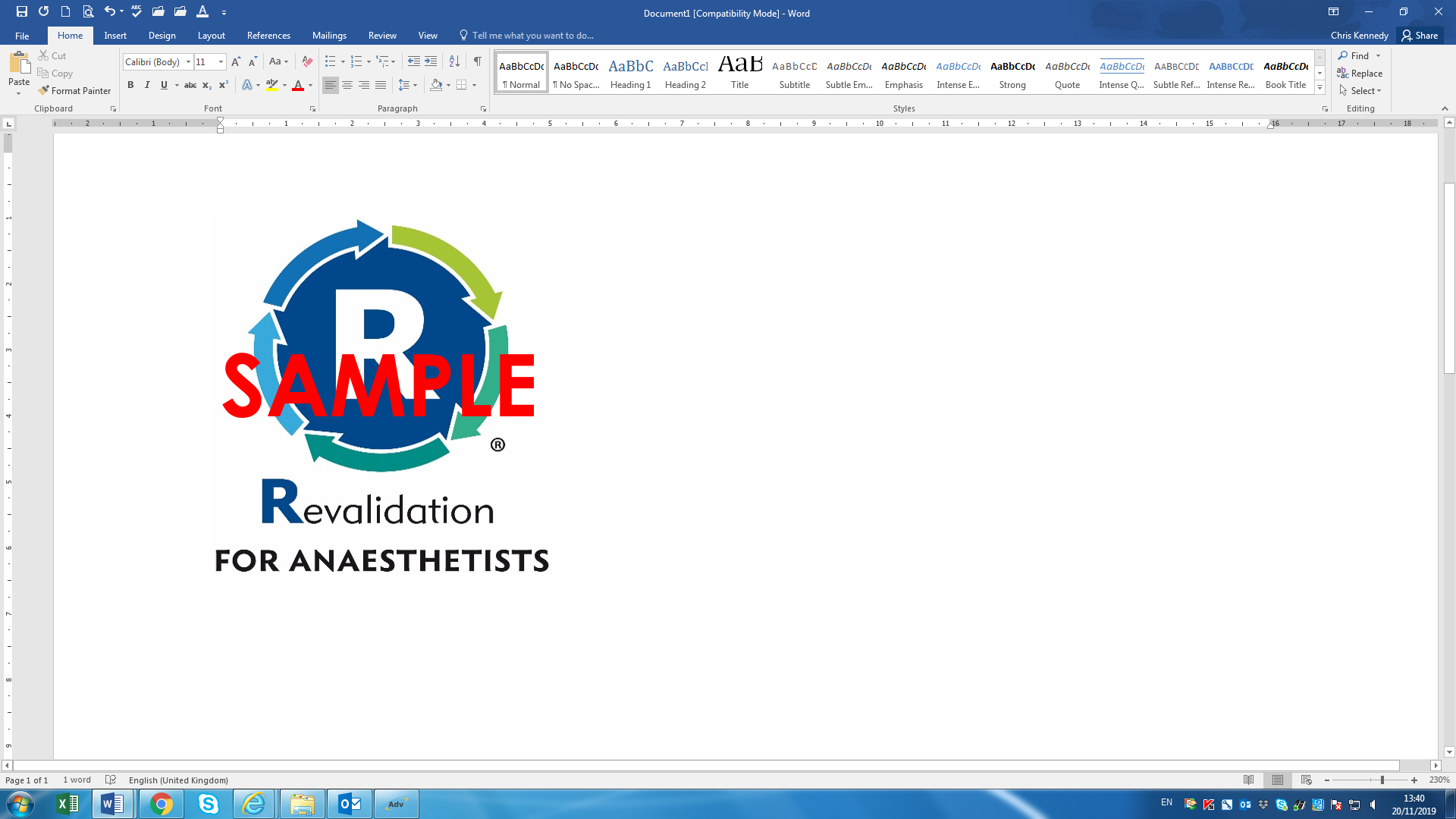 